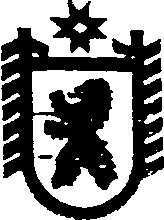 Республика КарелияСОВЕТ СЕГЕЖСКОГО МУНИЦИПАЛЬНОГО РАЙОНА       LV    ЗАСЕДАНИЕ     VI     СОЗЫВАРЕШЕНИЕот   28  февраля  2018  года  №  413     СегежаОб утверждении норматива стоимости одного квадратного метра общей площадижилого помещения по Сегежскому муниципальному району на первый квартал 2018 года для расчета размеров социальных выплат по подпрограмме «Обеспечение жильем молодых семей»В целях реализации подпрограммы «Обеспечение жильем молодых семей» федеральной целевой программы «Жилище» на 2015-2020 годы, утвержденной Постановлением Правительства Российской Федерации от 17 декабря . № 1050, на основании приказа Минстроя России от 20 декабря 2018 года № 1691/пр                          «О нормативной стоимости одного квадратного метра общей площади жилого помещения по Российской Федерации на первое полугодие 2018 ода и показателях средней рыночной стоимости одного квадратного метра общей площади жилого помещения по субъектам Российской Федерации на I квартал 2018 года» Совет Сегежского муниципального района  р е ш и л:1. Утвердить норматив стоимости одного квадратного метра общей площади жилого помещения по Сегежскому муниципальному району на первый квартал 2018 года, применяемый для расчета размера социальных выплат, которые предоставляются за счет федерального бюджета, бюджета Республики Карелия, в размере  40 145 рублей.	2.  Опубликовать настоящее решение в газете «Доверие» и обнародовать путем размещения официального текста настоящего решения в информационно-телекоммуникационной сети «Интернет» на официальном сайте администрации Сегежского муниципального района http://home.onego.ru/~segadmin.              Председатель Совета Сегежского муниципального района 	   				                                 Глава Сегежского муниципального района                                                                    М.Л.ГусеваРазослать: в дело - 3, отдел СиЖКХ, финансовое управление, Министерство строительства, ЖКХ и энергетики РК. Администрации городских и сельских поселений, входящие в состав Сегежского муниципального района – 6 в электронном виде.